MULTIDISCIPLINAIR INSTITUUT LERARENOPLEIDING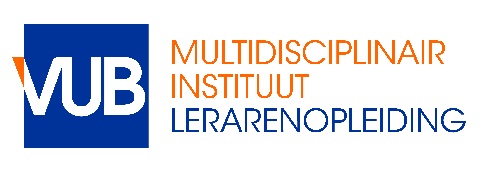 Etterbeek : Pleinlaan 9 (4e verdiep) – 1050 BrusselAnderlecht : Emile Grysonlaan 1, 1070 AnderlechtDiest & Leuven: Boudewijnvest 3, 3290 DiestTel: +32 2 614.87.87lerarenopleiding@vub.beIk wens het volgende aan te vragen: AANVRAAG VERPLAATSING EXAMENS WEGENS OVERMACHT OF OVERLAP (pg. 1 & 2) AANVRAAG UITSTEL DEADLINE STAGES WEGENS OVERMACHT (pg 3)Vul het voor jou relevante deel in, het andere deel mag je schrappen of negeren.Formulier conform artikel 106, 111  & 112 van het Onderwijs- en examenreglement.Deadline indienen formulierOverlap: ten laatste 1 week voor aanvang van de examenperiodeOvermacht: ten laatste op de dag van het examen via mail en aan het secretariaatDeadline indienen formulier ten laatste op de dag van de deadline via e-mail.verplaatsing examens wegens overmacht of OVERLAPOPGELET!Als er in je examenrooster 2 examens op hetzelfde moment vallen, dien je voorrang te geven aan het examen dat het eerst voorkomt in het modeltraject (het laagste jaar van de opleiding) of het examen dat deel uitmaakt van een verplicht opleidingsonderdeel (t.o.v. een keuzevak)LUIK IN TE VULLEN DOOR DE STUDENT EN VERPLICHT PER MAIL TE VERSTUREN NAAR DE EXAMINATOR(gelieve het secretariaat in cc te zetten met lerarenopleiding@vub.be)Rolnummer:      Naam en voornaam:      E-mail:      Ingeschreven in :      Examen waarvoor verplaatsing wordt aangevraagd:titel opleidingsonderdeel:      naam examinator:      datum:      uur:      In geval van overmacht: Reden van overmacht:      In geval van overlap: overlappende examen:      Bewijsstuk om de overmacht te staven: gescand en als bijlage bij dit formulier toegevoegd; Het bewijsstuk wordt binnen de drie kalenderdagen na de dag van het examen of uiterlijk op de dag van het examen in de nieuwe examenregeling bezorgd aan het secretariaat van MILO.Periode van afwezigheid: van       tot      Op volgende data dien ik reeds andere examens af te leggen Datum 	             Uur		Examinator		Naam opleidingsonderdeelLUIK IN TE VULLEN DOOR DE EXAMINATOR EN VERPLICHT PER MAIL TE VERSTUREN NAAR DE STUDENT(gelieve het secretariaat in cc te zetten met lerarenopleiding@vub.ac.be)Nieuwe examendatum:￼    ￼￼    ￼￼    ￼Datum verzending:      aanvraag uitstel deadline stages wegens overmachtLUIK IN TE VULLEN DOOR DE STUDENT EN VERPLICHT PER MAIL TE VERSTUREN NAAR DE STAGEBEGELEIDER(S) (STAGES) OF EXAMINATOR (OPDRACHTEN)(gelieve het secretariaat in cc te zetten met lerarenopleiding@vub.be)Rolnummer:      Naam en voornaam:      E-mail:      Ingeschreven in :      Onderdeel waarvoor verplaatsing wordt aangevraagd:      Naam stagebegeleider/examinator:      Reden van overmacht:      Bewijsstuk om de overmacht te staven: gescand en als bijlage bij dit formulier toegevoegd; Het bewijsstuk wordt binnen de drie kalenderdagen na de dag van indiening van het formulier bezorgd aan het secretariaat van MILO.Periode van afwezigheid/ov: van       tot      LUIK IN TE VULLEN DOOR DE STAGEBEGELEIDER EN VERPLICHT PER MAIL TE VERSTUREN NAAR DE STUDENT(gelieve het secretariaat in cc te zetten met lerarenopleiding@vub.ac.be)Nieuwe deadline:      